Специалност   „Графичен  дизайн“ІІ - курс, І - семестър,  2018/2019 г. 2-ра седмица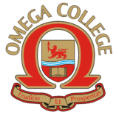 „ЧАСТЕН ПРОФЕСИОНАЛЕН КОЛЕЖ ОМЕГА“ ЕООДПловдив 4023, ул. „Вълко Шопов“ 14тел. 032/944544 GSM: 0882 933 561безплатен  национален телефон: 0800 900 11e-mail: omegacollegebg@gmail.comwww.collegeomega.comДатаДенЧасПредметПреподавателЗала24.09.2018ПонеделникНЕУЧЕБЕН--------------------------------------------------------------------------------------------25.09.2018вторник09.00 – 12.0013.00 – 17.00Мениджмънт на качеството   Програмни средства за компютърна обработка на страница                                                                                                                                                                                                                                                                                                                                    проф. Ч. Дамянов гл. ас. Севил Ахмед/Евелина КавръковаЗала 4Зала 426.09.2018сряда09.00-12.4013.30-16.30Програмни средства за WEB design и приложенияПредприемачествоАтанас КостовВ. Йорданов/Г. ПалешниковЗала 4Зала 427.09.2018четвъртък9.00 – 13.0014.00-17.00Мениджмънт на качеството  Програмни средства за компютърна обработка на макет                                                                                                                                                     проф. Ч. Дамянов гл. ас. Севил Ахмед/Евелина КавръковаЗала 4 Зала 4   28.09.2018петък09.00-12.4013.30-16.30Програмни средства за компютърна обработка на страницаПрограмни средства за компютърна обработка на макет гл. ас. Севил Ахмед/Евелина Кавръковагл. ас. Севил Ахмед/Евелина КавръковаЗала 4  Зала 4  